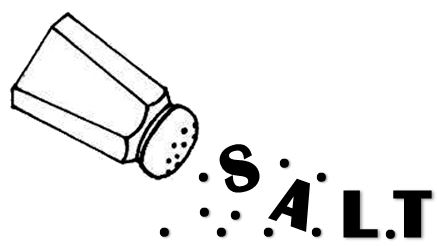 GOAL:  To encourage the use of action-oriented language.SET-UP:  Choose three students for each round.  One is the conversation starter or interviewer, the 2nd is the interviewee and the 3rd stands behind the interviewee.EXERCISE: The interviewer asks the interviewee some questions.  As the interviewee gives his/her answers, the person standing behind him does the gestures.Here are some fun questions to ask that facilitate answers with gestures:    "I heard there was a ruckus at the bar last night. What happened?"    "You lost your keys. Tell us where you looked for them, and where you        found them."    "What kind of water sports did you do while on vacation in the     Caribbean?"This exercise was found on: Suite101: Interactive Table Topics Ideas and Variations | Suite101 http://suite101.com/article/interactive-table-topics-ideas-and-variations-a125830#ixzz2MybXt4um